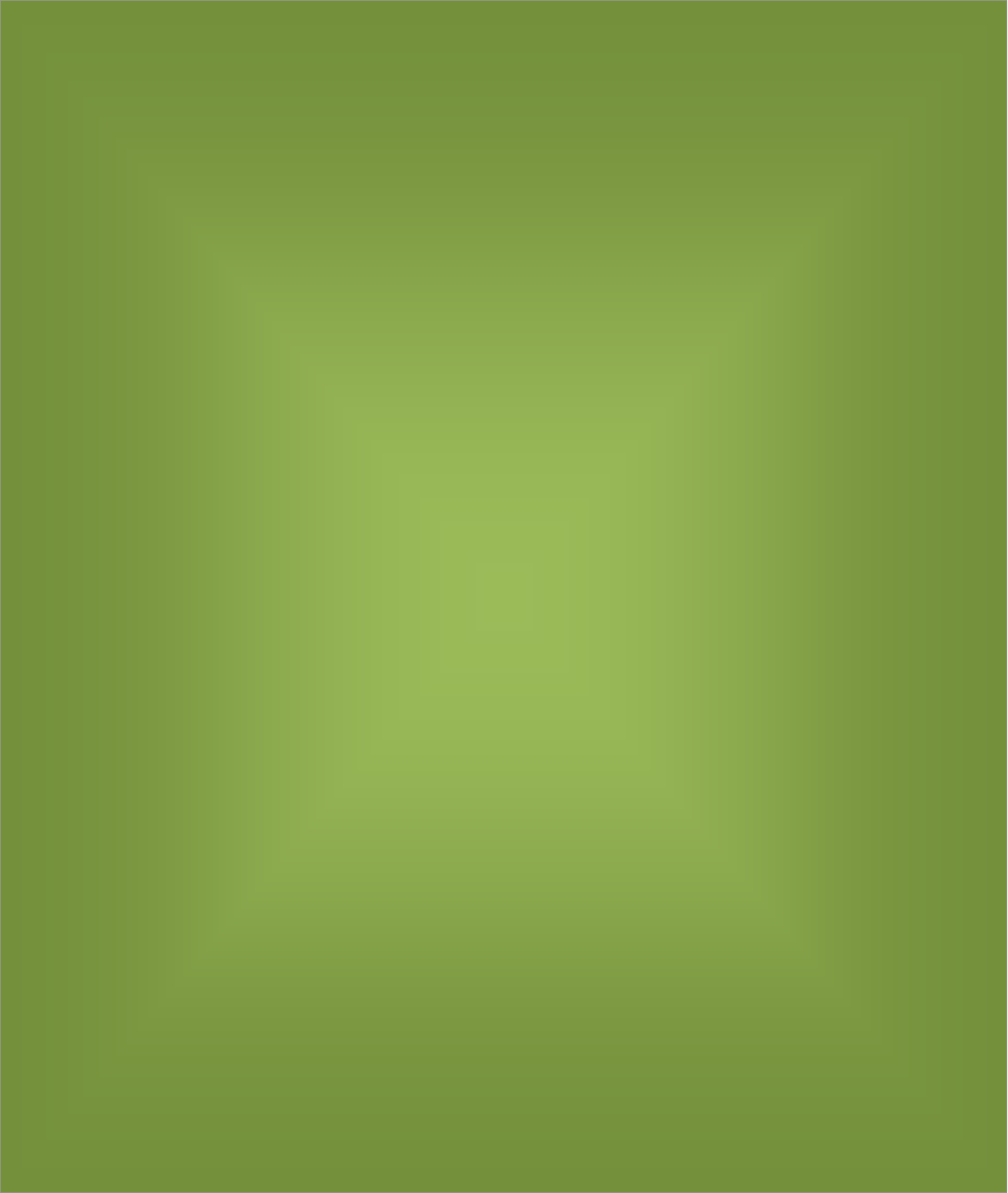 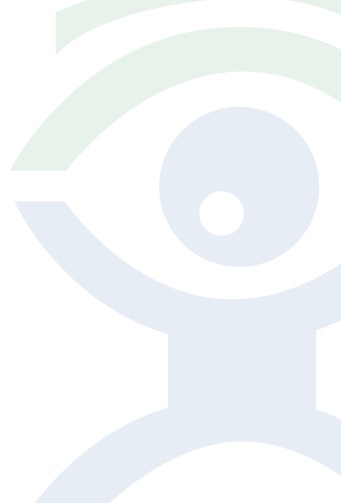 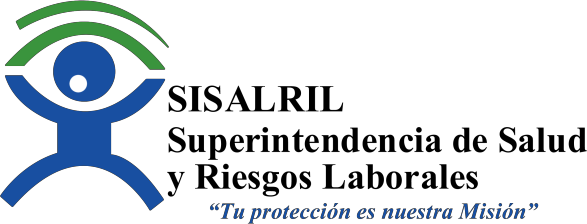 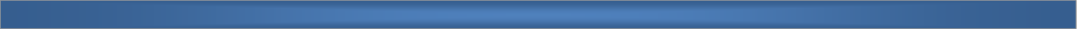 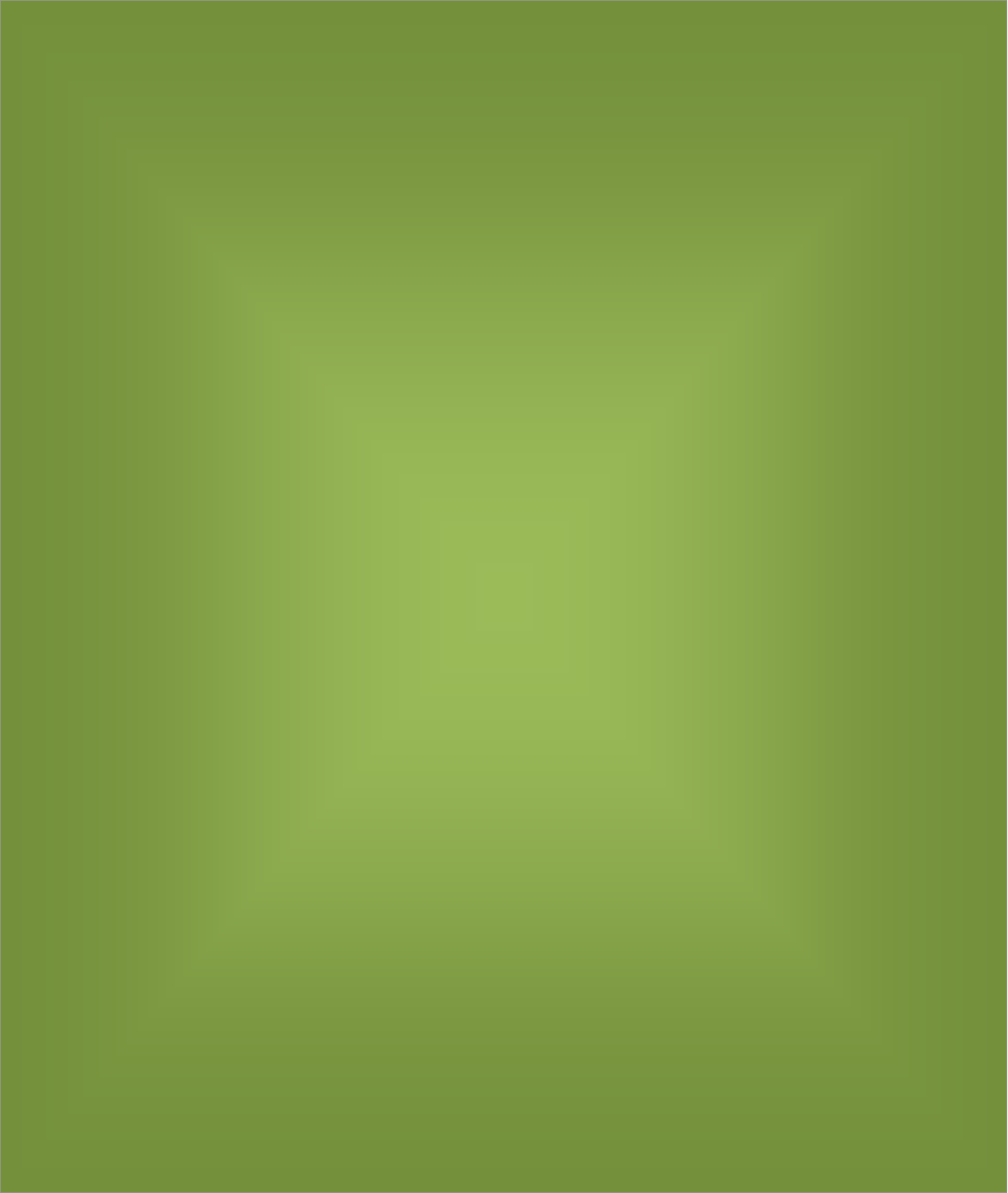 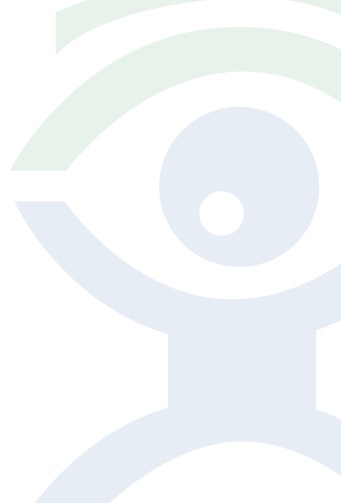 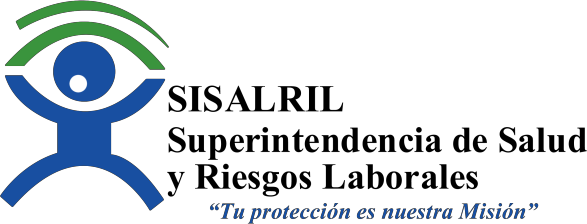 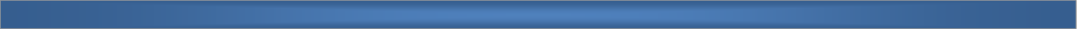 Dirección de Comunicaciones y Relaciones PúblicasOficina de Libre Acceso a la Información PúblicaOAIINFORMETrimestralPeriodoOctubre - Diciembre2023.Elaborado por:Lic. Ruth Esther Bastardo Guerrero IntroducciónEste informe recoge las novedades de la OAI en este periodo que va desde Octubre  aDiciembre, 2023.Canales (Vías) de AccesoEmail.1) OAI@sisalrilgob.do  2) r.bastardo@sisalril.gob.do	3) 	l.nova@sisalril.gob.doPlataformas: Línea 311 de Quejas y ReclamacionesPlataforma SAIP (Portal Único de Libre Acceso a Inf. Publica)Informacion.Se considera como información a los fines de la presente Ley 200-04 de Libre Acceso a la Información Publica, cualquier tipo de documentación financiera relativa a presupuesto público.Solicitudes OAI.Las solicitudes de Acceso a la Información deben ser planteada de en forma escrita (Mediante la plataforma SAIP) y deberá contener por lo menos los siguientes requisitos: A)-Nombre completo y calidades de la persona que realiza la gestión. B)-Identificación clara y precisa de los daros e informaciones que requiere. C)- Identificación de la autoridad pública que posee la información. D)-Motivación de las razones por las cuales se requieren los daros e informaciones solicitadas. E)-Lugar o medio para recibir notificaciones.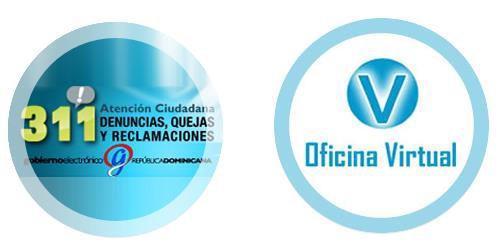 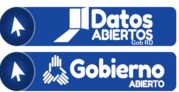 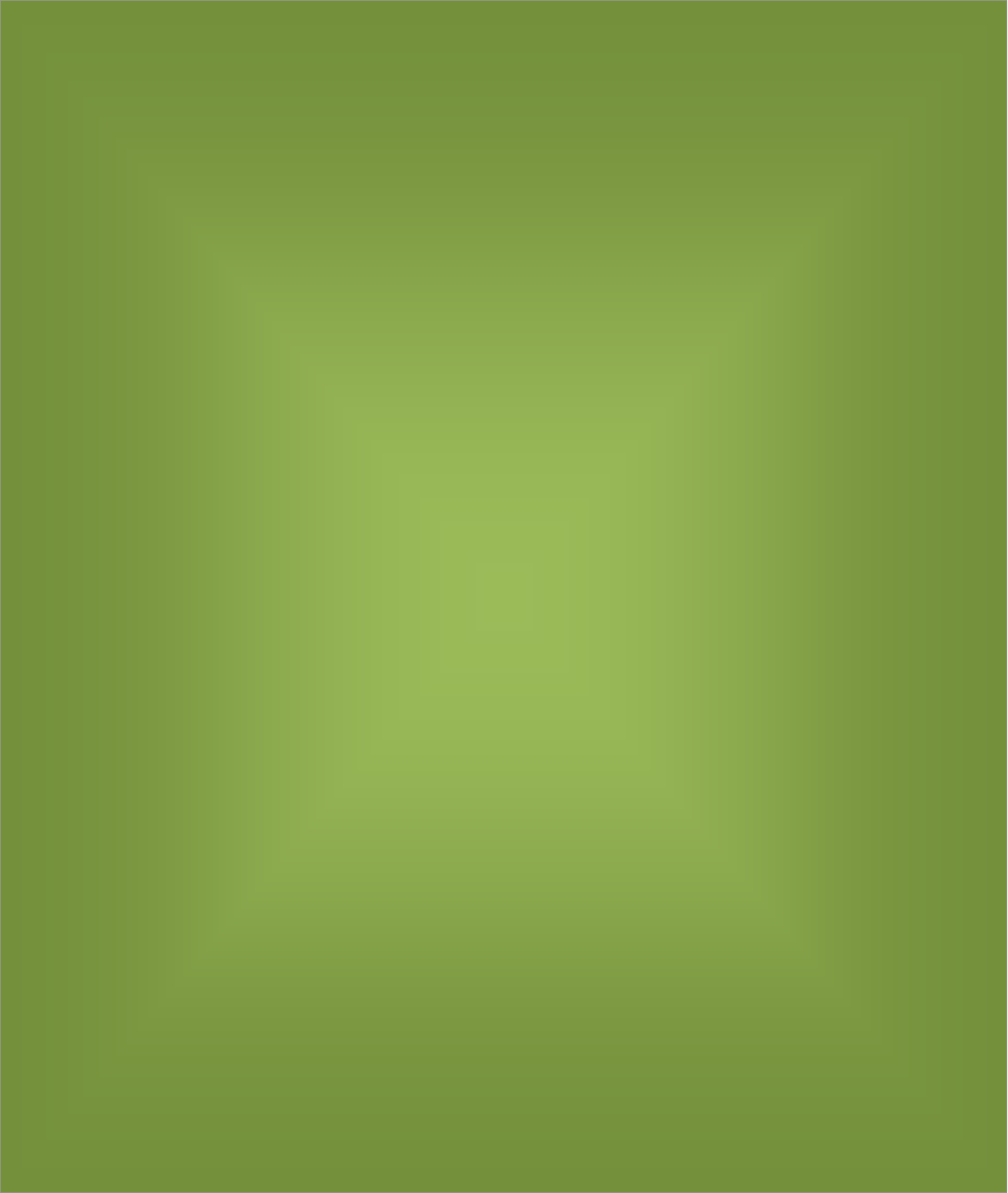 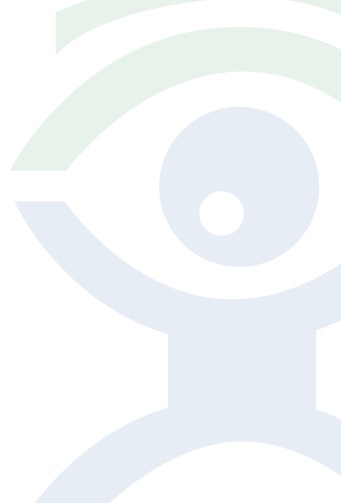 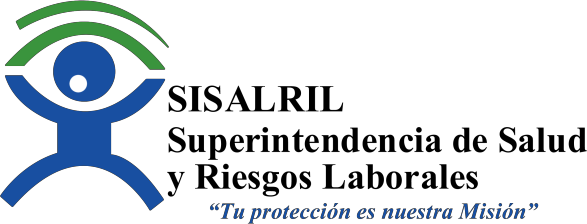 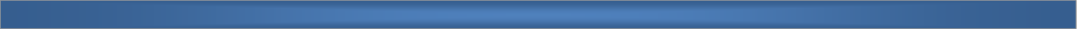 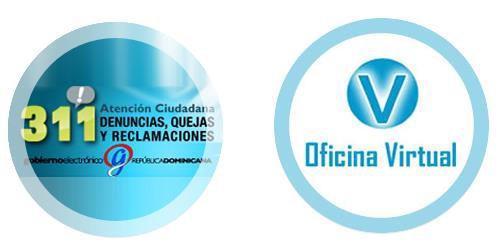 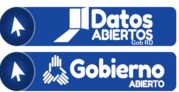 Línea 311 (Estadísticas)Sistema Nacional para Denuncias, Quejas, Reclamaciones ySugerencias 311.El Sistema tiene como finalidad poner a la disposición del ciudadano una herramienta para realizar sus Denuncias, Quejas, Reclamaciones y/o Sugerencias, relativas a cualquier entidad o servidor del gobierno de la República Dominicana, para que las mismas puedan ser canalizadas a los organismos correspondientes siendo este un canal directo, centralizado y con base legal.Vía telefónica: marcando 311 desde un teléfono fijo o móvil, de lunes a viernes de 8:00 a.m. – 4:00 p.m. y ofreciéndole al ciudadano un servicio totalmente gratuito y eficiente.Vía Web: 24 horas al día los 7 días de la semanaServicios Ofrecidos por la SISALRIL al Ciudadano.Acceso  a  la  Información  Pública,  Gobierno  Abierto,  Datos  Abiertos, Protección de Datos Personales en el marco de la Ley 200-04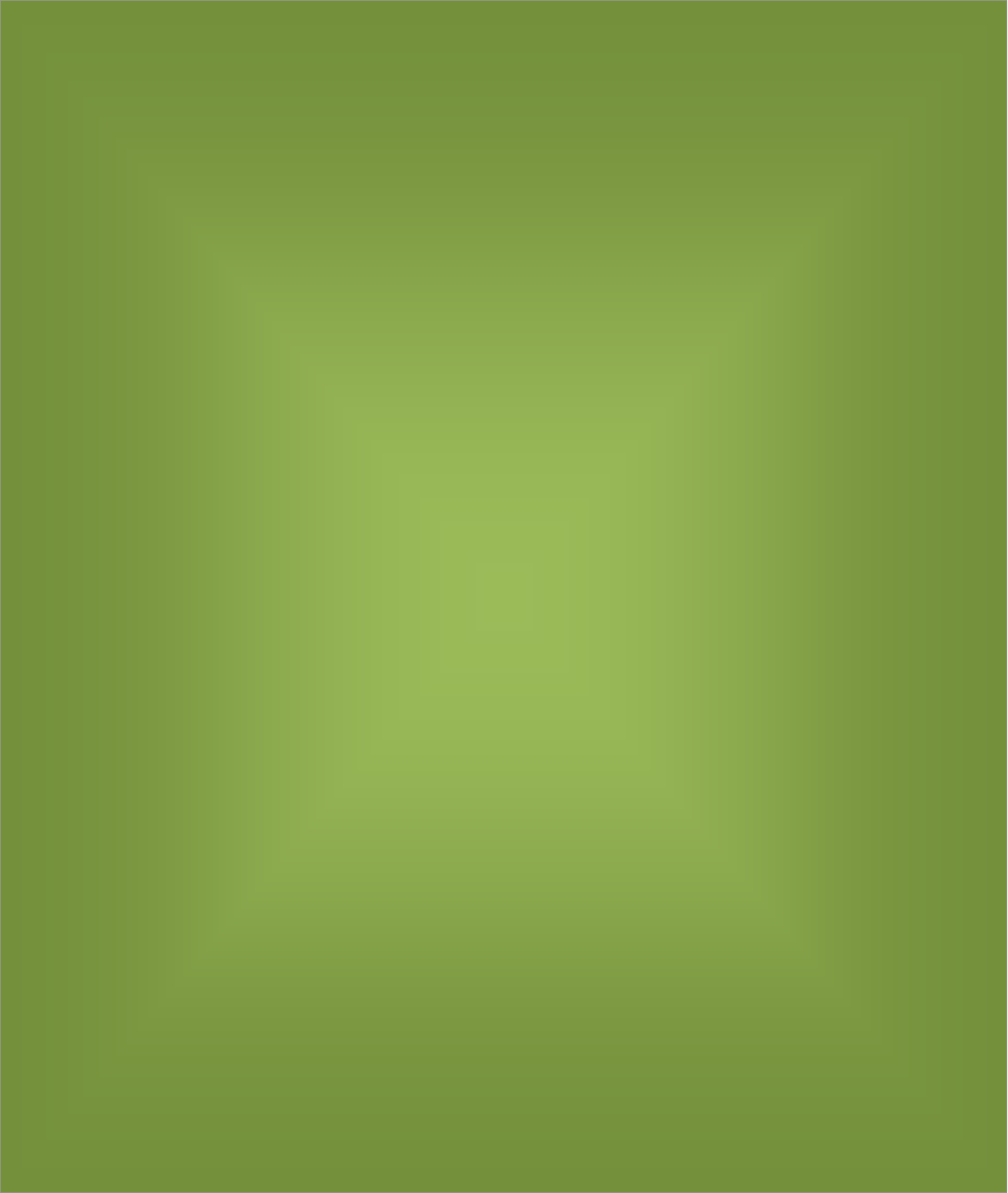 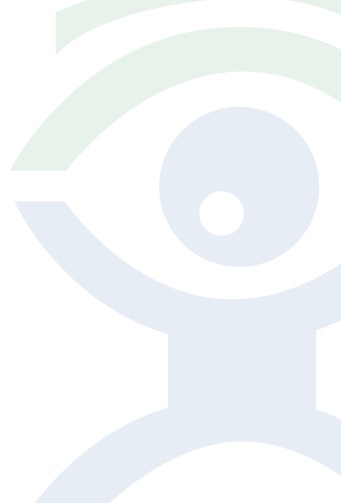 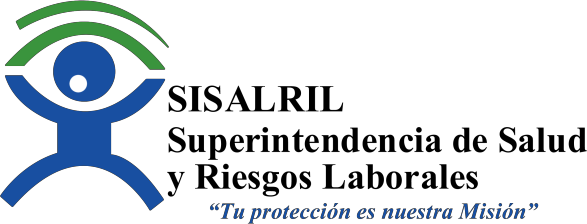 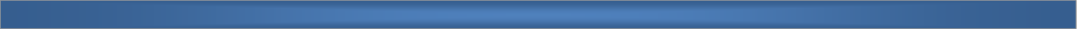 Certificaciones.Valores Institucionales  Seguridad  Trabajo en Equipo  Integridad  Transparencia  Eficacia  CompromisoCalificaciones de Transparencia 4tr. Trimestre 2023.                                     SiglasT1 =       1er. Trimestre. T2 =        2do. Trimestre. T3 =        3tr. Trimestre. T4 =          4to. Trimestre.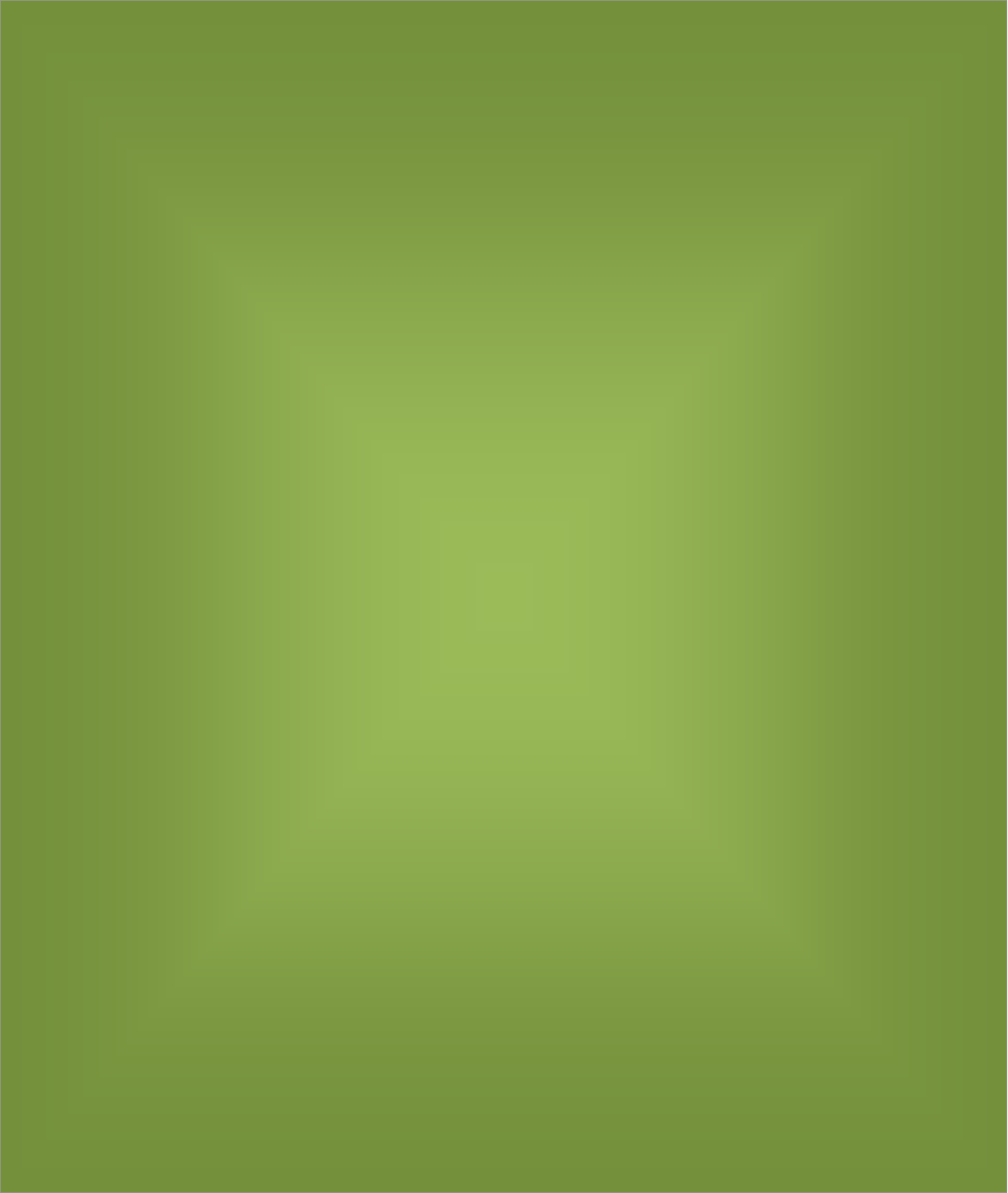 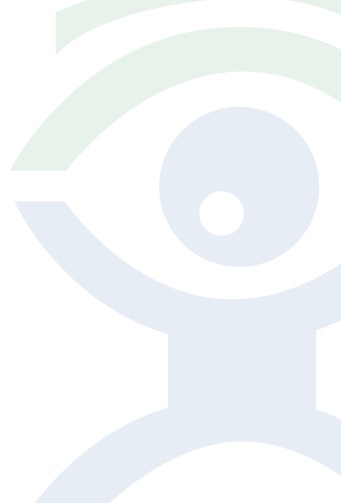 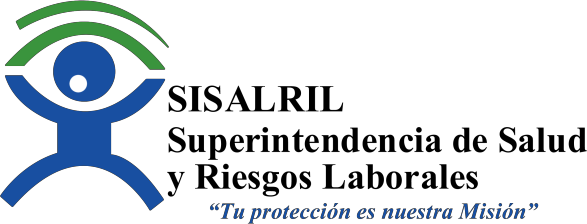 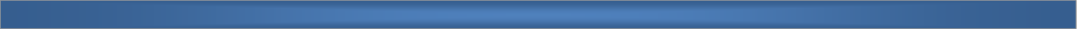 Desglose Grafico1.-	Requerimientos recibidos, atendidos, procesados y      respondidos en tiempo oportuno durante el 4tr. Trimestre (T-4) Durante el periodo Octubre-Diciembre, 2023. Línea 311	Quejas y Reclamaciones SAIP	Solicitudes de Información Email	Quejas y Reclamaciones 87-01Llamadas	Consulta SDSS quejas y reclamaciones 87-01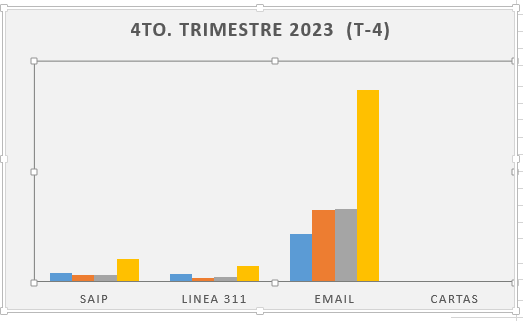 4.- Requerimientos recibidos por todas las Vías de acceso durante este Trimestre Octubre - Diciembre, 2023.Resumen GeneralCanales	  Octubre	 Noviembre  Diciembre	TotalSanto Domingo D.N FECHA 6 de ENERO, 2023.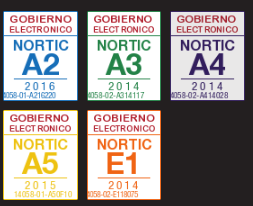 Octubre 96.41Noviembre No recibidaDiciembre No recibidaSAIP86620Linea 31173414Email436566174Cartas0000Llamadas316294233843